13.09.2019 В нашем детском саду состоялось торжественное награждение знаками отличия ВФСК ГТО и удостоверениями к ним ребят, которые принимали участие в фестивале ВФСК ГТО "Младше всех" весной 2019г. Семь серебряных и 4 бронзовых знака ребятам вручили  Главный специалист отдела ГТО Некоммерческого Партнёрства «Спортивного Клуба «Буревестник-Верхняя Волга»Михаил Бабин и тренер СШ 13 Ярослав Джолаев.  В  рамках данного мероприятия для ребят старших и подготовительных групп, тренерами СШ 13 были проведены мастер  классы по футболу, а также состоялась уже традиционная "Папина лига" по футболу. В этом году в ней приняли участие 6 команд.. Победителями стала команда пап группы 5, второе место заняла команда пап группы 2, третье место - команда пап, группы 11. 
Молодцы!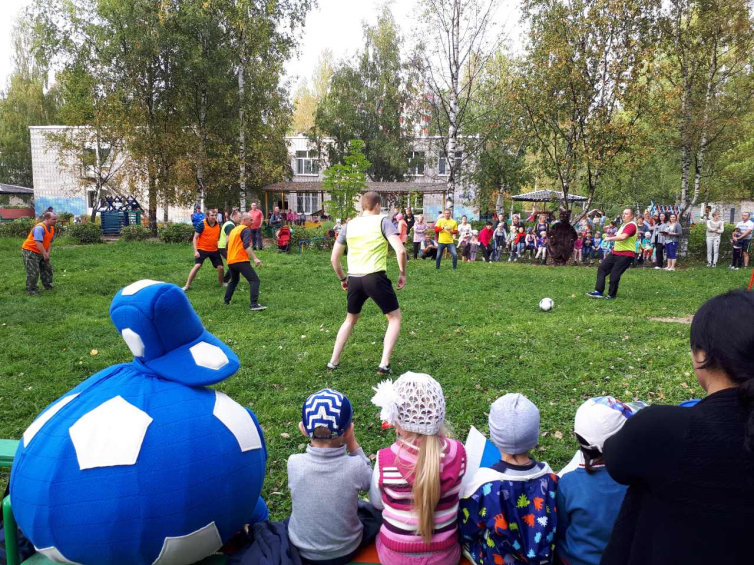 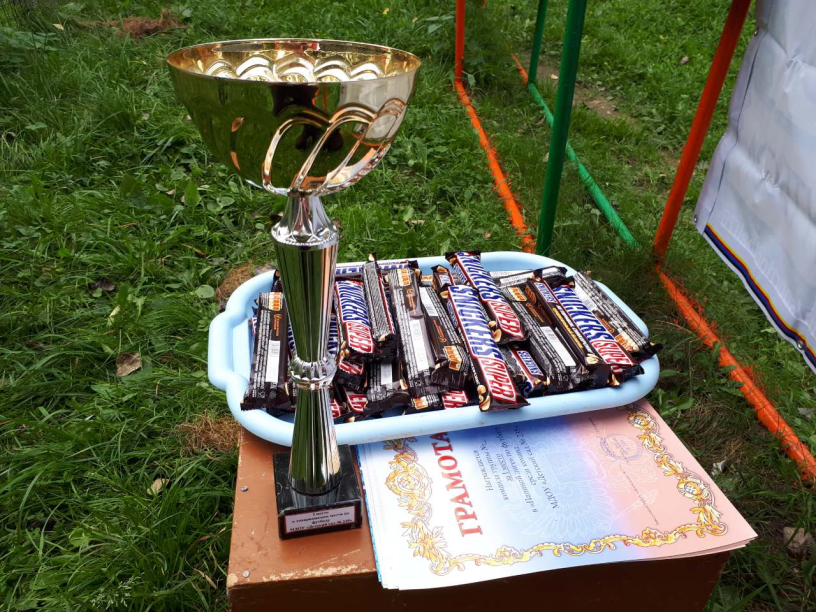 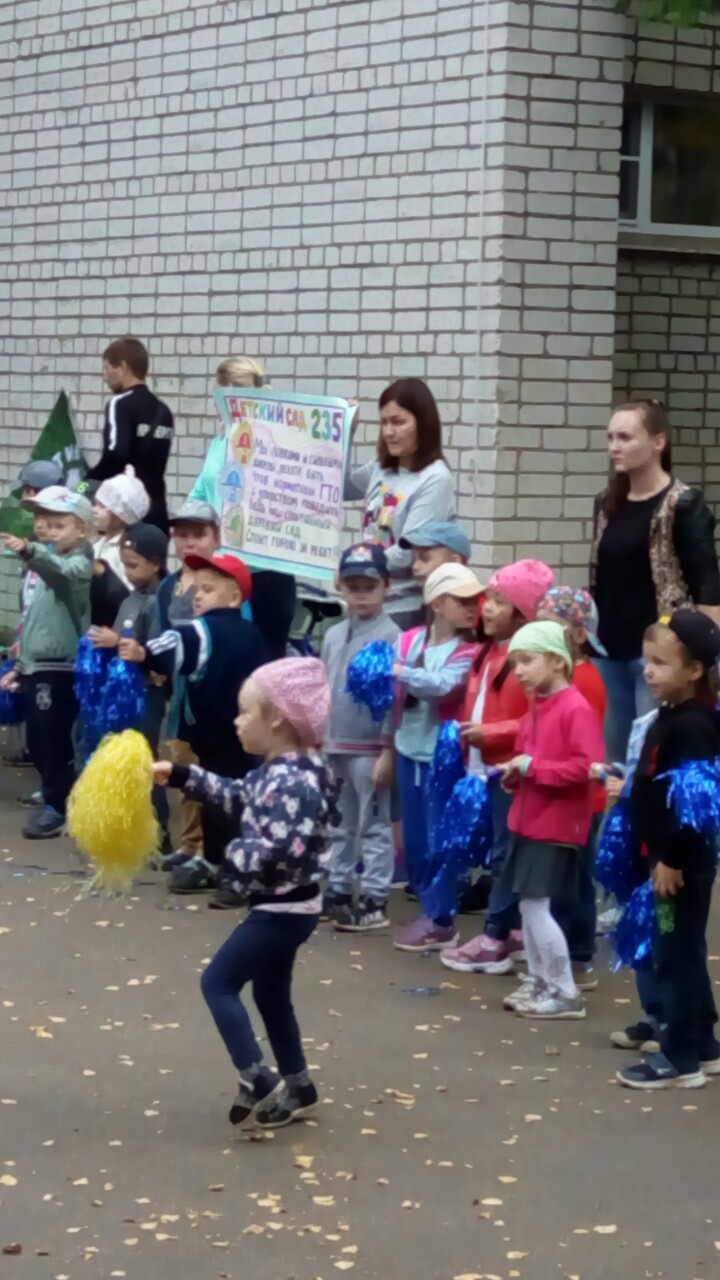 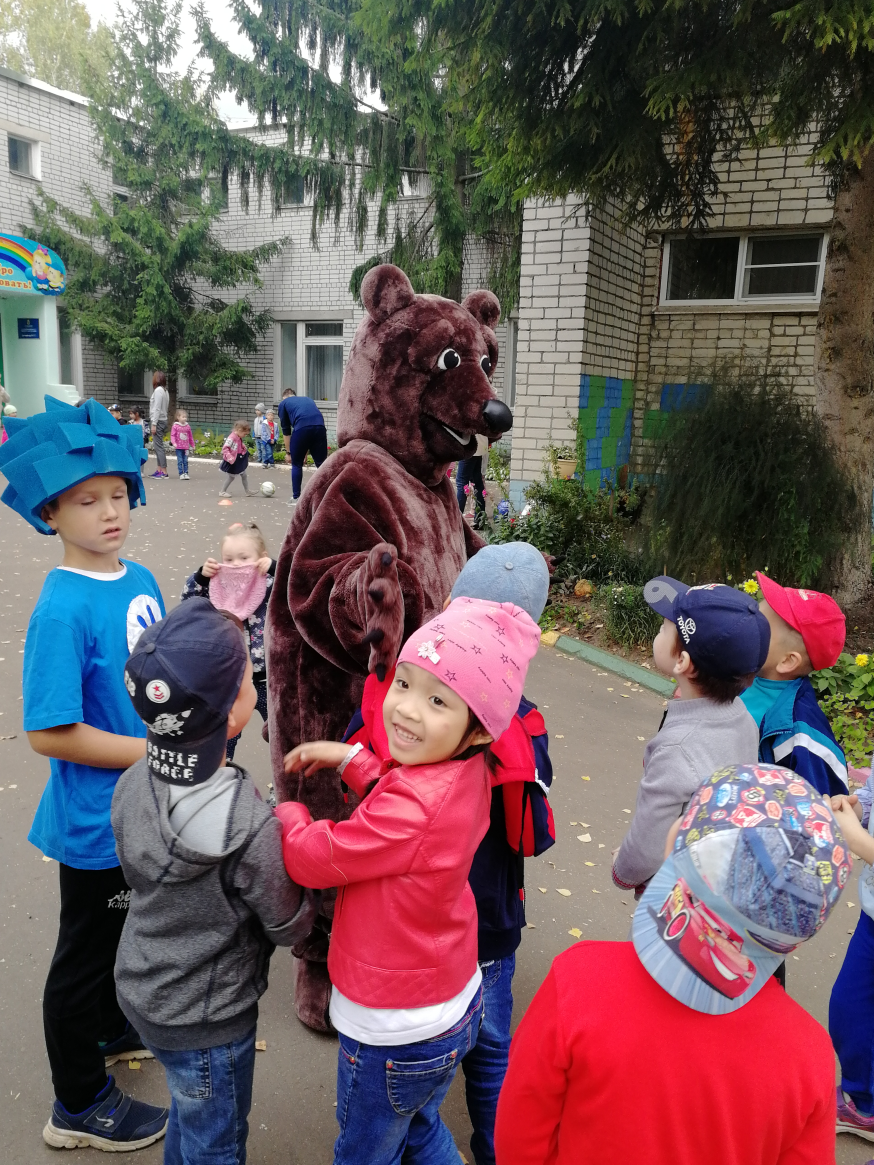 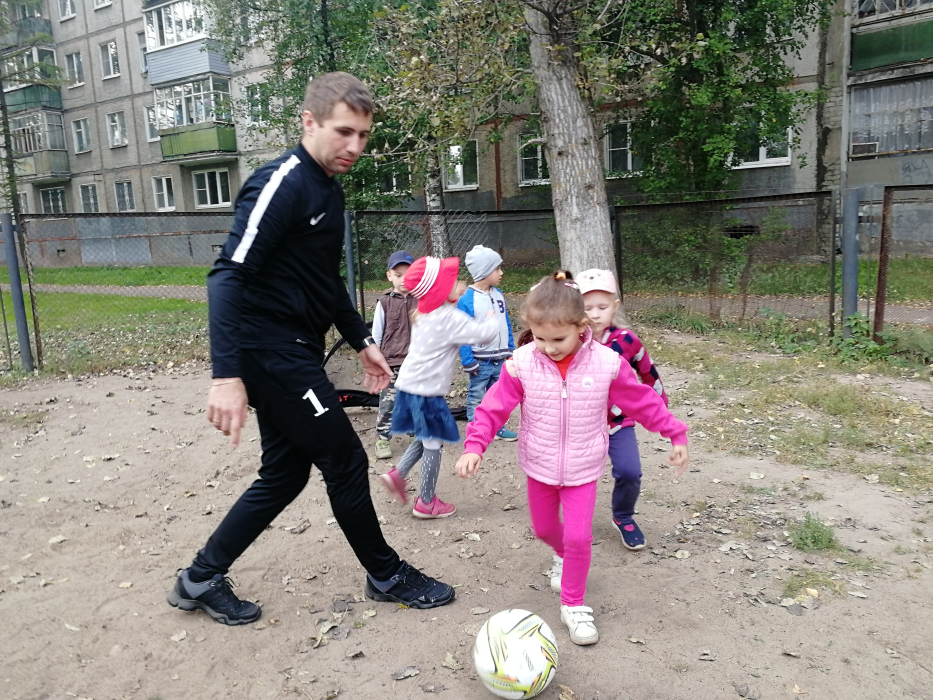 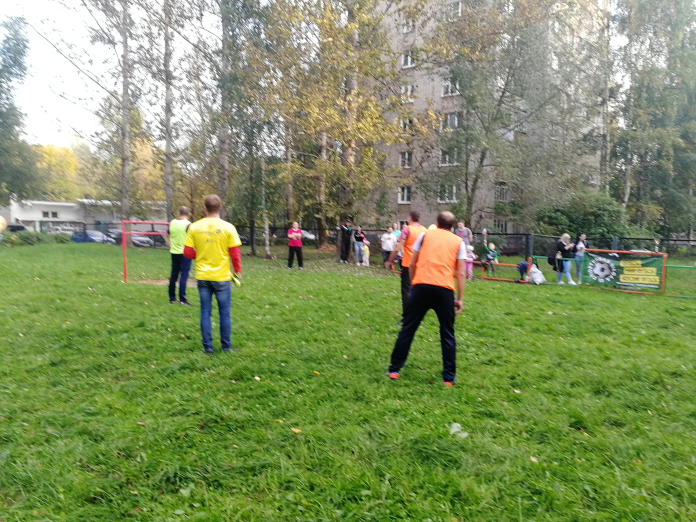 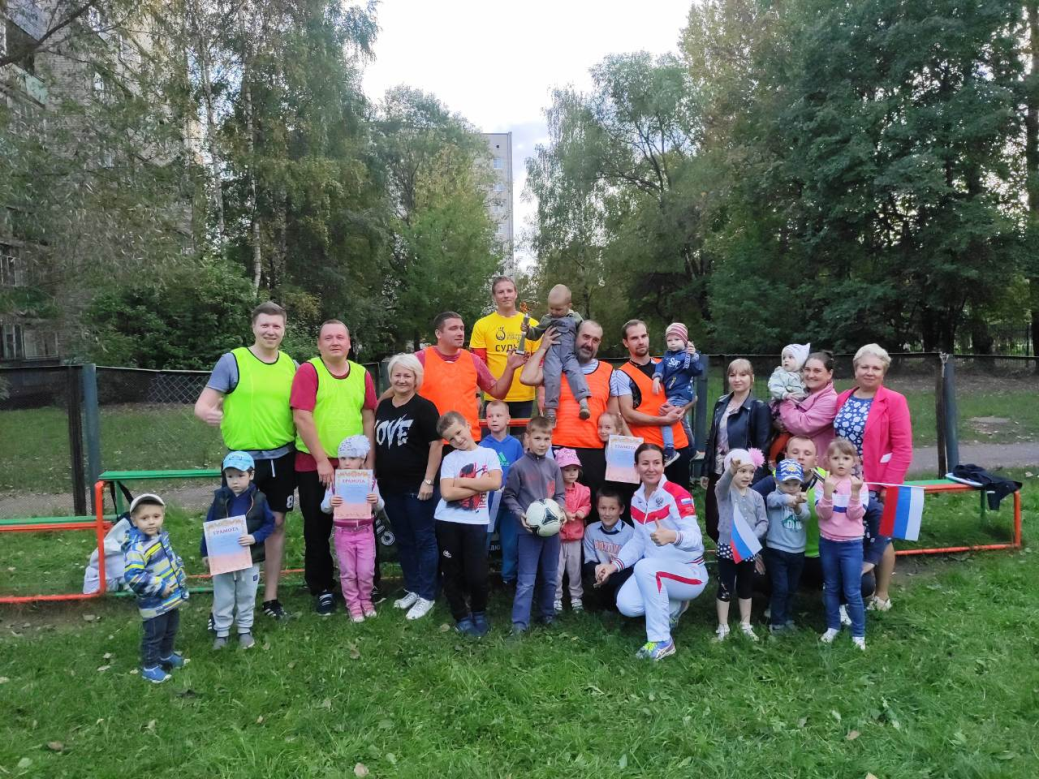 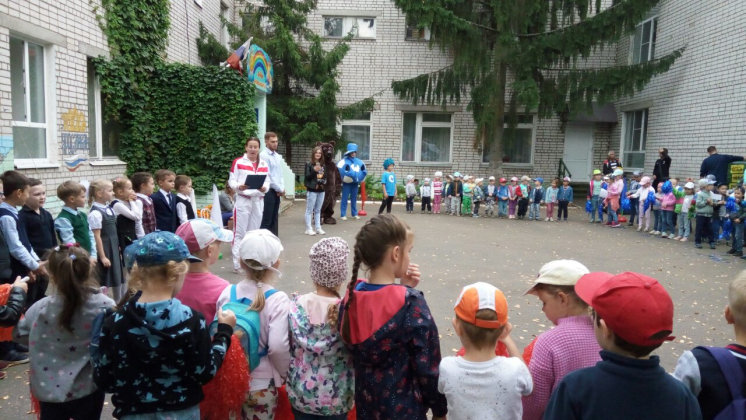 